ADENDA AL SUPLEMENTO DEL PROSPECTO DE OFERTA PÚBLICAFIDEICOMISO FINANCIERO “CONFIBONO LIII”En el marco del Programa Global de Valores Fiduciarios “CONFIBONO”Hasta V/N U$S 80.000.000.- (dólares estadounidenses ochenta millones)(o su equivalente en otras monedas)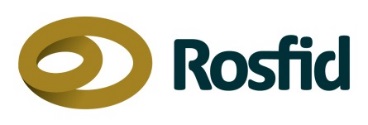    ROSARIO ADMINISTRADORA SOCIEDAD FIDUCIARIA S.A.Inscripto en el Registro de Fiduciarios Financieros CNV bajo el N° 41Fiduciario y Emisor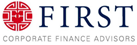 First Corporate Finance Advisors S.A.Organizador - Asesor Financiero COLOCADORESVALOR NOMINAL $ 120.391.496.El presente documento constituye una Adenda al Suplemento de Prospecto del Fideicomiso Financiero “Confibono LIII” publicado en el Boletín Diario de la Bolsa de Comercio de Rosario, en fecha 6 de enero de 2020 y en la Autopista de la Información Financiera de la Comisión Nacional de Valores (www.cnv.gov.ar) en la misma fecha y tiene por objeto modificar el logo de Consumo S.A., incorporar la definición de TASA BADLAR y modificar la composición accionaria de Bazar Avenida S.A.. A tal efecto se modifica: (1) Portada, logo de Consumo S.A.; (2) Sección III, “Resumen de Términos y Condiciones de los Valores de Deuda Fiduciaria”, se incorpora el apartado “Tasa BADLAR para Bancos Privados o Tasa BADLAR”; (3) Sección VI, “Descripción de los Fiduciantes, Administradores y Agentes de Cobro”, se modifica el texto en el apartado “Bazar Avenida en la actualidad” y el cuadro “Composición del Grupo Económico” de Bazar Avenida S.A.; (4) Sección XVII, “Transcripción del Contrato Suplementario del Fideicomiso Financiero Confibono LIII”, se incorpora la definición “Tasa BADLAR para Bancos Privados o Tasa BADLAR” en la Sección Preliminar, Definiciones. Los cambios indicados quedarán reemplazados por los siguientes: (1)(2)III.- RESUMEN DE TÉRMINOS Y CONDICIONES DE LOS VALORES DE DEUDA FIDUCIARIA(3)VI.- DESCRIPCIÓN DE LOS FIDUCIANTES, ADMINISTRADORES Y AGENTES DE COBROBazar Avenida S.A. BAZAR AVENIDA EN LA ACTUALIDADLogme S.A.: Es una empresa dedicada a la Logística retail.En el Centro de Operaciones Logísticas ubicado en Parque Industrial Campana, nuclea las actividades de recepción desde proveedores, almacenamiento, despacho y logística inversa (comercial y de posventa); de bienes de cambio, bienes de uso, insumos, repuestos, material promocional y POP, para sucursales de Bazar Avenida y su Casa Central.Bazar Avenida S.A. y Logme S.A. se encuentran vinculadas ya que los accionistas de Logme S.A., Fideicomiso MARSAN (50%) y Fideicomiso WISECONSOL (50%), son a su vez accionistas de Bazar Avenida S.A. en un 50% cada uno. Asimismo, ambas empresas comparten los miembros de sus directorios.COMPOSICIÓN DEL GRUPO ECONÓMICO	(4) XVII.- TRANSCRIPCIÓN DEL CONTRATO SUPLEMENTARIO DEL FIDEICOMISO FINANCIERO CONFIBONO LIIISECCIÓN PRELIMINARDEFINICIONES“Tasa BADLAR para Bancos Privados” o “Tasa Badlar”: La tasa en pesos publicada por el BCRA, y que surge del promedio de tasas de interés pagadas por los bancos privados de la República Argentina para depósitos en Pesos por un monto mayor a un millón de Pesos por períodos de entre treinta (30) y treinta y cinco (35) días. Para el cálculo de la tasa se utiliza el promedio simple de la serie correspondiente al Período de Devengamiento y para sábados, domingos y feriados se repite la tasa del último Día Hábil, salvo para el primer Período de Devengamiento del VDFB donde mensualmente se aplicará la Tasa Badlar calculada para el pago de servicios del VDFA. Las tasas de interés diarias pueden ser consultadas accediendo a: http://www.bcra.gob.ar  Publicaciones y Estadísticas   Estadísticas  Monetarias y Financieras  Cuadros estandarizados de series estadísticas  Tasas de Interés y montos operados  Por depósitos  Series Diarias  BADLAR. En el supuesto de inexistencia de la Tasa Badlar se aplicará la que en el futuro la reemplace.Todo lo que no sea expresamente modificado por la presente adenda al Suplemento de Prospecto mantiene su plena validez en sus términos originales. Rosario, 8 de enero de 2020____________________     Apoderado Fiduciario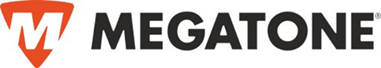 Bazar Avenida S.A. Fiduciante, Administrador, Agente de Cobro y Fideicomisario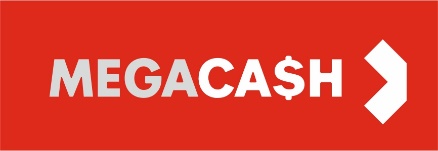 Consumo S.A.Fiduciante, Administrador, Agente de Cobro y FideicomisarioAgentes miembros del Mercado Argentino de Valores S.A.Agentes miembros del Mercado Argentino de Valores S.A.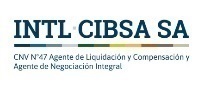 INTL CIBSA S.A.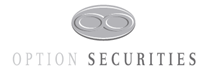 OPTION SECURITIES S.A.Valores de Deuda Fiduciaria Clase A V/N $ 111.000.000.-Valores de Deuda Fiduciaria Clase B V/N $ 9.391.496.-Consumo S.A.Fiduciante, Administrador, Agente de Cobro y FideicomisarioTasa BADLAR para Bancos Privados o Tasa BADLARLa tasa en pesos publicada por el BCRA, y que surge del promedio de tasas de interés pagadas por los bancos privados de la República Argentina para depósitos en Pesos por un monto mayor a un millón de Pesos por períodos de entre treinta (30) y treinta y cinco (35) días. Para el cálculo de la tasa se utiliza el promedio simple de la serie correspondiente al Período de Devengamiento y para sábados, domingos y feriados se repite la tasa del último Día Hábil, salvo para el primer Período de Devengamiento del VDFB donde mensualmente se aplicará la Tasa Badlar calculada para el pago de servicios del VDFA. Las tasas de interés diarias pueden ser consultadas accediendo a: http://www.bcra.gob.ar  Publicaciones y Estadísticas   Estadísticas  Monetarias y Financieras  Cuadros estandarizados de series estadísticas  Tasas de Interés y montos operados  Por depósitos  Series Diarias  BADLAR. En el supuesto de inexistencia de la Tasa Badlar se aplicará la que en el futuro la reemplace.% de Participación Fideicomiso Marsan% de Participación Fideicomiso Wiseconsol% de Participación Fideicomiso Marsan% de Participación Fideicomiso WiseconsolBazar Avenida S.A.Retail dedicado a la comercialización de electrodomésticos.50%50%Consumo S.A.Empresa dedicada al otorgamiento de préstamos personales de dinero.50%50%Total Support S.A.Empresa especializada en la gestión integral de cobranza de carteras de clientes en mora.50%50%Tinsa S.A.Empresa dedicada al cobro extrabancario de impuestos y servicios y recarga virtual de crédito prepago de telefonía celular y fija.50%50%Logme S.A.Empresa dedicada a la logística retail.50%50%